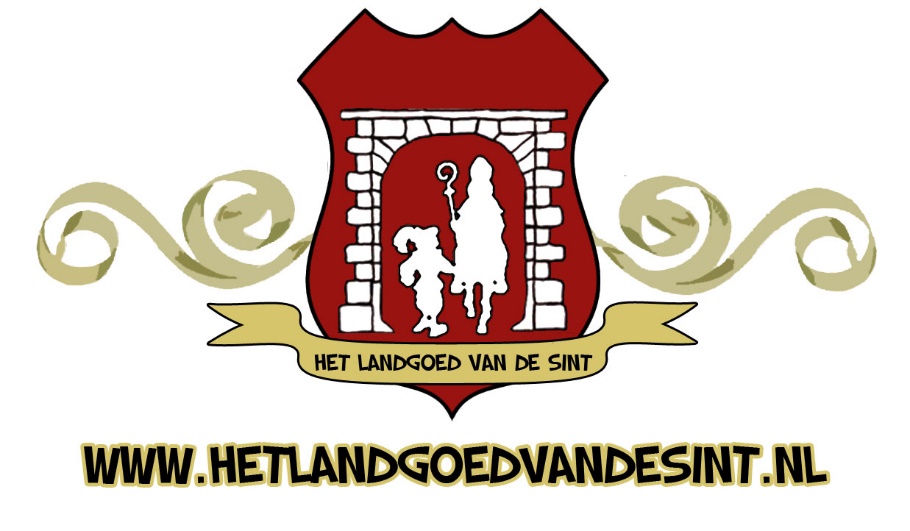 Scholen arrangement – Het Landgoed van de SintDit jaar zijn de Pieten druk in de weer om HET PERFECTE VERJAARDAGSKADO voor de Sint te bedenken. Is dat een leuke foto voor op zijn nachtkastje of wellicht vrolijk dansende kinderen? Iedere Piet heeft zijn eigen idee over dit super verjaardagscadeau. Uiteraard is hier de hulp nodig van iedereen die op bezoek komt! En de Sint? Hij is gewoon blij dat jullie er zijn! Wat kun je bij je bezoek van 70 minuten verwachten? We nemen je mee naar de daktrainingsruimte en je mag dansen in de toktik ruimte. Je krijgt lekkere pepernootjes en je mag op bezoek bij de Sint. Hoe spannend is dat? Mogen wij naar binnen denk je? Daarnaast vragen we jullie hulp om het hele landgoed te versieren met vlaggen, vlaggen en vlaggen! De pieten hebben jullie hulp nodig om de vlaggen te maken en zo het landgoed feestelijk te versieren voor de verjaardag van de Sint. Kortom, een onvergetelijke beleving voor jong en oud!

Lespakket Sinterklaas 
Er is een heel leuk lespakket te bestellen van ruim 100 pagina’s lesmateriaal. Dit lesmateriaal is verdeeld in onderbouw, midden- en bovenbouw. De bovenbouw krijgt een speciale les over de geschiedenis van de Sint. We versturen het lespakket digitaal. Prijs: € 15,00 incl. BTW. Je kunt dit bestellen door het formulier in te vullen en te retourneren naar feest@hetlandgoedvandesint.nlEen Piet van het landgoed van de sint in de klasHoe leuk zou het zijn als één van de Pieten van Het Landgoed van de Sint in de klas op bezoek komt? Welke Piet op welke dag kan vind je op de website https://www.hetlandgoedvandesint.nl/piet-in-de-klas/

Tip: het leukste is als de Piet voorafgaand aan jullie bezoek op het landgoed langskomt.
Bezoek aan Het landgoed van de Sint – verdere informatie

Starttijdstippen
Iedere 15 minuten mag er een nieuwe groep naar binnen op het landgoed. Er kunnen bij scholen maximaal 45 gasten (volwassenen en kinderen) per starttijd naar binnen. De begeleidende leraren en ouderen dienen ook de reguliere schoolentreeprijs te betalen. Er dient 1 contactpersoon zich te melden bij de entree als de deuren voor uw groep open gaan. (De particuliere entree prijs ligt hoger, maar hanteren we ook minder bezoekers per starttijd.) Op www.hetlandgoedvandesint.nl/schoolbezoek staan alle beschikbare tijdstippen vermeld. Deze wordt ook steeds aangepast na een optie of boeking.

Wees op tijd
Gelieve minimaal 10 minuten vóór jullie starttijd bij de kassa te staan. Indien je te laat komt, wordt je doorgebracht naar de desbetreffende kamer waar je dient te zijn. Het zou jammer zijn als de kinderen iets missen omdat bijvoorbeeld de bus te laat is. LET OP! Als je parkeert op de parkeerplaats van de sportvelden dan loop je nog 5 minuten van de parkeerplaats naar de entree. Dus wees zeker op tijd. 

Openingsdagen
Het Landgoed van de Sint is voor scholen momenteel geopend op woensdag, donderdag en vrijdag. Alle exacte openingsdagen en starttijden kun je vinden op https://www.hetlandgoedvandesint.nl/beschikbare-tijdstippen/

Website en socials
Bekijk ook onze website www.hetlandgoedvandesint.nl en onze Facebookpagina (https://www.facebook.com/hetlandgoedvandesint/ om op de hoogte te blijven van het allerlaatste nieuws.

Belangrijk om te weten...
- De Pieten zouden het fijn vinden als de kinderen een zelfgemaakte Pietenmuts op hebben of een sticker dragen waar duidelijk hun naam op zichtbaar is. De Pieten kunnen van 2 meter afstand toch vaak niet alle namen goed lezen. Maar het persoonlijk aanspreken van de kinderen is altijd super leuk! Daarom hebben de Pieten dit jaar de hulp gevraagd van de illustratrice van de kinderboeken van Meisje Eigenwijsje. Ze heeft hele mooi “chocoladeletters” van papier gemaakt. Deze vind je op: Extra leuk - Het Landgoed van de Sint
- De ruimtes zijn alleen te bezichtigen via de trappen. Voor kleine beentjes zijn het veel en soms lastige treden.
- Wij voorzien de kapstokken met plaatjes. Je kunt per groep/klas een kapstok gebruiken. Gelieve alle jassen aan die ene kapstok te hangen om niets kwijt te raken. De garderobe is geheel op EIGEN RISICO.
- Wij zijn niet verantwoordelijk voor jullie groep. Je blijft te allen tijde verantwoordelijk voor jullie eigen groep. Wij geven enkel de ruimte en spelmogelijkheid.
- Indien je met minder gasten komt dan aangegeven ontvang je geen geld retour. Indien je door omstandigheden met meer kinderen komt, dien je contant bij aanvang van de rondleiding te betaling. Let op! Geef dit van tevoren wél aan.

Prijs en factuur
Voor scholen geldt de speciale prijs van € 4,00 per persoon. Voor de kinderen scheppen we 1 snoepzak per groep om mee naar de klas te nemen en zo op school te testen op smaak en kwaliteit.

De prijs van € 4,00 is voor zowel voor kinderen als volwassenen. Wij geven scholen korting op de reguliere entreeprijs. ‘’De keuken van Sinterklaas’’ (horeca) is tijdens schoolbezoeken niet geopend. De rest van de rondleiding is gelijk. Voor ouders en/of buschauffeurs die niet meer naar binnen gaan serveren we echter wel een kopje koffie. (Uiteraard indien er geen maatregelen zijn vanuit de overheid i.v.m. Corona).  De school ontvangt in september een proforma factuur welke voor 10 oktober betaald dient te worden. De betaling geldt als definitieve boeking. De betaling dient in orde te zijn VOOR jullie bezoek aan Het Landgoed van de Sint. Wellicht is dit fijn om aan de financiële afdeling aan te geven om misverstanden te voorkomen. 

Reserveren
Je kunt telefonisch of per mail een starttijd (1 week) in optie laten zetten. Bel de sintlijn op telefoonnummer 
06 – 22 51 17 96 of mail naar feest@hetlandgoedvandesint.nl. Als de boeking definitief is, dien je het reserveringsformulier in te vullen en eveneens te mailen naar feest@hetlandgoedvandesint.nl. In september hebben we contact over de exacte aantal bezoekers. Het tijdstip staat dan in ieder geval voor jullie gereserveerd. Indien door de overheid het evenement niet mag doorgaan, betalen wij het volledige bedrag terug. Indien ons evenement wel mag doorgaan, maar jullie vanuit de school niet naar evenementen mag gaan, dan ontvangen jullie het betaalde bedrag niet terug.

Belangrijk: 
Jullie dienen met 30 personen te komen (of te betalen) om jullie eigen starttijd te hebben. Indien jullie met minder personen komt, kunnen wij mogelijkerwijs de groep aanvullen met andere groep(en) of particulieren. Dit uiteraard alleen als we de richtlijnen van Corona in het najaar weten. Houdt hiervoor de website in de gaten.

Parkeermogelijkheid
Bij Het Landgoed van de Sint zijn gratis parkeermogelijkheden voor zowel auto’s als bussen. Landgoed De Schinvelderhoeve ligt achter een tankstation. Het beste is om te parkeren op de parkeerterrein bij de sportvelden (Duikerweg). Dit ligt achter de Schinvelderhoeve. Let op! Je dient dan nog 5 minuutjes te lopen. 

Kinderen met een beperking
Hebben jullie een school met kinderen met een beperking? Neem dan contact met ons op betreffende de mogelijkheden.

CoronaOp dit moment zijn er geen speciale richtlijnen door de RIVM. Mocht het in het najaar anders zijn, zullen wij steeds op onze website de richtlijnen vermelden. Bevestiging schoolarrangement: 
Het Landgoed van de Sint
(Let op dat u eerst een optie heeft genomen voor u de bevestiging doorstuurt)
Naam school: ________________________________________________
Contactpersoon: _____________________________________________
Adresgegevens: ______________________________________________
Postcode + plaats + land: _____________________________________
Telefoon: ____________________ Mobiel: ________________________
E-mail voor facturatie: ________________________________________

Groep 1
Aantal volwassenen: ______________________/ Aantal kinderen 2-12 jaar: _________________
Totaal aantal gasten: ______________________  (i.v.m. groepsgrootte)
Datum: __________________________________
Gewenst starttijdstip: _____________________
Indien u met meerdere klassen op meerdere tijdstippen komt, vul dan per groep de gegevens in.

Groep 2
Aantal volwassenen: ______________________/Aantal kinderen 2-12 jaar: _________________
Totaal aantal gasten: ______________________  (i.v.m. groepsgrootte)
Datum: __________________________________
Gewenst starttijdstip: _____________________

Groep 3
Aantal volwassenen: ______________________/Aantal kinderen 2-12 jaar: _________________
Totaal aantal gasten: ______________________  (i.v.m. groepsgrootte)
Datum: __________________________________
Gewenst starttijdstip: _____________________

Naam contactpersoon                                     Handtekening                                           Datum
________________________________                 ___________________________                 _______________

Naam contactpersoon op de dag zelf + mobiele nummer: _________________________________________
Bovenstaande gegevens worden alleen gebruikt voor het versturen van informatie over Het Landgoed van de Sint.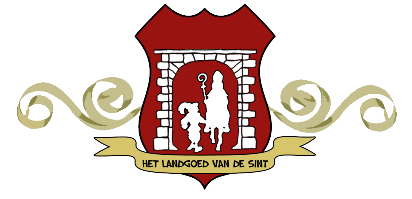 Bevestiging: 
een Piet van Het landgoed van de Sint in de klas
(Let op dat u eerst een optie heeft genomen voor u de bevestiging doorstuurt)
Naam school: ________________________________________________
Contactpersoon: _____________________________________________
Adresgegevens: ______________________________________________
Postcode + plaats + land: _____________________________________
Telefoon: ____________________ Mobiel: ________________________
E-mail voor facturatie: ________________________________________
Naam contactpersoon op de dag zelf + mobiele nummer: _________________________________________

Er zijn 2 Pieten die op schoolbezoek kunnen komen namelijk Caramba of Caramella. Caramella kan op maandag of dinsdag op bezoek komen (14, 15, 21, 22, 28 of 29 november)Caramba komt graag op de dinsdag op bezoek (15, 22 of 29 november)(Op de website Piet in de klas - Het Landgoed van de Sint vind je de laatste update. Controleer eerst even deze pagina en zet eerst een optie voor je boekt zodat je zeker weet dat Piet beschikbaar is)O Ja, ik wil graag een Piet in de klas. Deze Piet zal in 4 klassen een bezoekje brengen van 15 minuten per klas. Prijs €115,00 (voor 4 klassen) + € 0,25 cent/km vanaf Schinveld reiskosten, exclusief 9% btw.
O Ik wil graag _______ klas(sen) toevoegen à € 22,50 per klas exclusief 9% btw.
O Ik wil graag een Piet op Maandag / Dinsdag. Ik wil graag in de ochtend rond 10.30 uur / middag rond 13 uur (Het exacte tijdstip spreken we met u af afhankelijk van de planning/route van de Piet)
(Doorhalen wat niet van toepassing is)

Voorkeursdatum
Datum: ____________________________________ / Tijdstip: ________________________________________(Gelieve naar de websitepagina te gaan om de mogelijke data en starttijden te bekijken.) Tip: Het allerleukste is als de Piet in de klas komt voordat jullie een bezoek brengen aan Het landgoed van de Sint!

Bovenstaande gegevens worden alleen gebruikt voor het versturen van informatie over Het Landgoed van de Sint.Bestelling: Lespakket SinterklaasNaam school: ________________________________________________
Contactpersoon: _____________________________________________
Adresgegevens: ______________________________________________
Postcode + plaats + land: _____________________________________
Telefoon: ____________________ Mobiel: ________________________
E-mail voor facturatie: ________________________________________
Naam contactpersoon op de dag zelf + mobiele nummer: _________________________________________

O Ja, ik wil graag het Sint Lespakket digitaal ontvangen. Prijs: € 15,00 incl. BTWGelieve dit bestelformulier te mailen naar: feest@hetlandgoedvandesint.nl 
Het lespakket wordt digitaal opgestuurd na betaling. Na bevestiging sturen wij de factuur toe. Wil je een korte impressie van het lespakket? www.hetlandgoedvandesint.nl/lespakket-sinterklaas/ Bovenstaande gegevens worden alleen gebruikt voor het versturen van informatie over Het Landgoed van de Sint.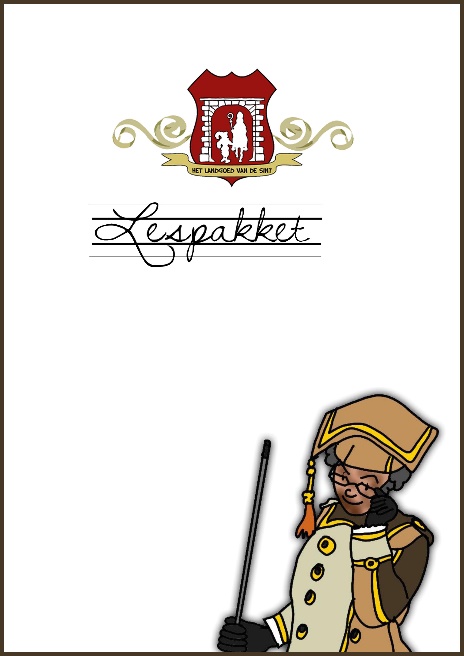 